                                                                    دانشگاه علوم پزشکی و خدمات بهداشتی و درمانی زابل         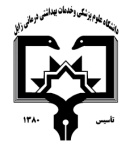                                                                                                     معاونت آموزشی                                                      مرکز مطالعات و توسعه آموزش علوم پزشکی دانشگاه علوم پزشکی                                                                                                                                                      فرم طرح درس روزانه*موارد مدنظر ارزشیابی: حضور فعال در کلاس           سئوالات کلاسی              امتحان میان ترم               پروژه درسی              کنفرانس – ترجمه            فعالیت علمی و گزارش کار           امتحان پایان نیمسال                 سایر*منابع درسی مورد استفاده : آناتومی سرو گردن گری*هدف کلی درس : آشنایی دانشجویان با آناتومی اعضایی از جمله گردن و صورت*شرح مختصری از درس : یادگیری آناتومی مربوط به بخش های گردن و قسمت های صورتدانشکده:        پزشکی                                                                                            نام مدرس:    مدرسین گروه علوم تشریح                                                     رتبه علمی: استادیارنام درس:   علوم تشریح اعصاب                                کد درس:                                نوع درس(تئوری /عملی): تئوری                                  تعداد واحد 1.7                        میزان ساعت : 20رشته تحصیلی فراگیران:    پزشکی                                                                  مقطع تحصیلی فراگیران : دکتری عمومی                                                      نیمسال ارائه درس: دوم 1402 /1400شماره جلسه اهداف اختصاصی (رئوس مطالب همان جلسه)اهداف ویژه رفتاری همان جلسه(دانشجو پس از ارائه درس قادر خواهد بود)حیطه ایجاد تغییرات پس از آموزش          ( شناختی،روان حرکتی،عاطفی) روش های یاددهی-یادگیریمواد و وسایل آموزشی تکالیف دانشجو 1ترمینولوژی ،تقسیم بندی و تعریف دستگاه عصبی را شرح دهد.1-ترمینولوژی ،تقسیم بندی و تعریف دستگاه عصبی را شرح دهد. 
بصورت کتبی
-2تاریخچه دستگاه عصبی را شرح دهد.
-3تشکیل لوله عصبی و برآمدگی های اولیه مغز، ساقه مغز ونخاع را شرح دهد.
-4مراحل تکامل نورون ونروگلیاها را شرح دهد.
-5تغییرات مغز قبل از تولد و در سال های اول زندگی را شرح دهد.
-6تکوین دستگاه عصبی ،کورتکس، عقده های قاعده ای وسیتم لیمبیک را شرح دهد.
-7بافت شناسی نورون ها ، نروگلیاهاو رشته های عصبی را شرح دهد.
-8انواع گیرنده ها را شرح دهد.
-9مکانیسم انتقال اکسونی و اهمیت ان در نورواناتومی را شرح دهد.
-10عملکرد میلین و چگونگی شکل گیری انرا شرح دهد.
-11تفاوت عصب مرکزی و محیطی را شرح دهد.
-12انواع اسیب های نورونی و روند ترمیم عصبی را شرح دهد.
-13انواع سلولهای بنیادی و نقش انهارا در سیستم عصبی شرح دهد.
-14نقش سلولهای بنیادی دربازسازی و ترمیم عصبی را شرح دهد.شناختیسخنرانی، تدریس مشارکتی سخنرانی با کمک اسلاید و مولاژ
کامپیوترتخته وایت بردویدئو پروژکتور و تخت مجازی تشریح و استفاده از سالن تشریح.شرکت فعال در کلاس درس، شرکت در مباحث کلاسی، توانایی در انجام کار با میز تشریح مجازی. نقاشی از میاحث خاص درسیشماره جلسه اهداف اختصاصی (رئوس مطالب همان جلسه)اهداف ویژه رفتاری همان جلسه(دانشجو پس از ارائه درس قادر خواهد بود)حیطه ایجاد تغییرات پس از آموزش          ( شناختی،روان حرکتی،عاطفی) روش های یاددهی-یادگیریمواد و وسایل آموزشی تکالیف دانشجو 2هدف کسب دانش لازم درخصوص کلیات سیستم عصبی و ساختمان نخاع
-1سیستم عصب مرکزی و تقسیم بندی آن را شرح دهد.سخنرانی با کمک اسلاید ومولاژ
سؤالات راندوم–و کوئیز
بصورت کتبی
-2سیستم عصب محیطی و تقسیم بندی آن را شرح دهد.
-3سیستم عصب خود مختارو سوماتیک و تقسیم بندی آن هارا شرح دهد.
-4وظایف دستگاه عصبی را شرح دهد.
-5ویژگی های سطح خارجی نخاع را شرح دهد.
-6اعصاب نخاعی را بیان کند.
-7ارتباط عصب نخاعی با زنجیره سمپاتیک را شرح دهد.
-8پرده های پوشاننده نخاع را توضیح دهد.
-9ساختمان داخلی نخاع (ماده سفید و ماده خاکستری ) را توضیح دهد.
-10تقسیم بندیRexedدر ساختمان ماده خاکستری نخاع اوهسته های نخاع شرح دهد.
-11ناحیه ورودی ریشه خلفی نخاع را بیان کند.
-12محل ها و عملکرد الیاف صعودی و نزولی نخاع را شرح دهد.
-13تفاوت نورون محرکه فوقانی و تحتانی را شرح دهد.
-14انواع اسیب های نخاعیرا شرح دهد.شناختیسخنرانی، تدریس مشارکتیکامپیوترتخته وایت بردویدئو پروژکتور و تخت مجازی تشریح و استفاده از سالن تشریح.شرکت فعال در کلاس درس، شرکت در مباحث کلاسی، توانایی در انجام کار با میز تشریح مجازی. نقاشی از میاحث خاص درسیشماره جلسه اهداف اختصاصی (رئوس مطالب همان جلسه)اهداف ویژه رفتاری همان جلسه(دانشجو پس از ارائه درس قادر خواهد بود)حیطه ایجاد تغییرات پس از آموزش          ( شناختی،روان حرکتی،عاطفی) روش های یاددهی-یادگیریمواد و وسایل آموزشی تکالیف دانشجو 3هدف کسب دانش لازم درخصوص ساقه مغز
-1قسمت های مختلف ساقه مغز را بیان کند. 
-2ساختمان خارجی بصل النخاع و سطوح مختلف آن را توضیح دهد.
-3ساختمان خارجی پل و سطوح مختلف آن را توضیح دهد.
-4بطن چهارم را توضیح دهد.
-5سقف بطن چهارم را شرح دهد.
-6کف بطن چهارم را شرح دهد.
-7ساختمان خارجی مغز میانی را شرح دهد.
-8تجمعات سلولی سطوح مختلف ساقه مغز را شرح دهد.
-9الیاف صعودی و نزولی در ساقه مغز و الیاف عرضی در پل را شرح دهد.شناختیسخنرانی، تدریس مشارکتیکامپیوترتخته وایت بردویدئو پروژکتور و تخت مجازی تشریح و استفاده از سالن تشریح.شرکت فعال در کلاس درس، شرکت در مباحث کلاسی، توانایی در انجام کار با میز تشریح مجازی. نقاشی از میاحث خاص درسیشماره جلسه اهداف اختصاصی (رئوس مطالب همان جلسه)اهداف ویژه رفتاری همان جلسه(دانشجو پس از ارائه درس قادر خواهد بود)حیطه ایجاد تغییرات پس از آموزش          ( شناختی،روان حرکتی،عاطفی) روش های یاددهی-یادگیریمواد و وسایل آموزشی تکالیف دانشجو 4هدف کسب دانش لازم درخصوص ساختمان داخلی بصل النخاع و پل مغزی-1انواع مختلف هسته های ساقه مغز را بیان کند. 
-2تقسیمات هسته های حرکتی در بصل النخاع و پل را بیان کند.
-3ستون داخلی و قسمت های مختلف آن را شرح دهد.
-4ستون خارجی و قسمت های مختلف آن را شرح دهد.
-5هسته های حسی در بصل النخاع و پل را نام برده و شرح دهد.
-6هسته های خود مختار در بصل النخاع و پل را نام برده و شرح دهد.
-7قسمت های مختلف ماده سفید در بصل النخاع و پل را شرح دهد.
-8تفاوت صدمات در قسمت تحتانی ساقه مغز در قسمت مدیال نسبت به لترال را شرح دهد.
-9سندرم و اسیب های قسمت های مختلفپل را شرح دهد.شناختیسخنرانی، تدریس مشارکتیکامپیوترتخته وایت بردویدئو پروژکتور و تخت مجازی تشریح و استفاده از سالن تشریح.شرکت فعال در کلاس درس، شرکت در مباحث کلاسی، توانایی در انجام کار با میز تشریح مجازی. نقاشی از میاحث خاص درسیشماره جلسه اهداف اختصاصی (رئوس مطالب همان جلسه)اهداف ویژه رفتاری همان جلسه(دانشجو پس از ارائه درس قادر خواهد بود)حیطه ایجاد تغییرات پس از آموزش          ( شناختی،روان حرکتی،عاطفی) روش های یاددهی-یادگیریمواد و وسایل آموزشی تکالیف دانشجو 5هدف کسب دانش لازم درخصوص ساختمان داخلی مغز میانی-1تقسیمات ساختمان داخلی مغز میانی را بیان کند. 
-2ساختمان داخلی مغز میانی را در سطح کالیکولوسهای فوقانی شرح دهد.
-3ساختمان داخلی مغز میانی را در سطح کالیکولوسهای تحتانی شرح دهد.
-4هسته های مختلف موجود در مغز میانی را شرح دهد.
-5تقسیمات ماده سفید مغز میانی را شرح دهد.
-6دستجات صعودی مغز میانی را شرح دهد.
-7دستجات نزولی مغز میانی را شرح دهد.
-8دستجات ارتباطی مغز میانی را شرح دهد.
-9تقاطع های موجود در مغز میانی را شرح دهد.شناختیسخنرانی، تدریس مشارکتیکامپیوترتخته وایت بردویدئو پروژکتور و تخت مجازی تشریح و استفاده از سالن تشریح.شرکت فعال در کلاس درس، شرکت در مباحث کلاسی، توانایی در انجام کار با میز تشریح مجازی. نقاشی از میاحث خاص درسیشماره جلسه اهداف اختصاصی (رئوس مطالب همان جلسه)اهداف ویژه رفتاری همان جلسه(دانشجو پس از ارائه درس قادر خواهد بود)حیطه ایجاد تغییرات پس از آموزش          ( شناختی،روان حرکتی،عاطفی) روش های یاددهی-یادگیریمواد و وسایل آموزشی تکالیف دانشجو 6هدف کسب دانش لازم درمورد ساختمان مخچه-1قسمت های مختلف مخچه را بیان کند و شرح دهد.سخنرانی با کمک اسلاید و مولاژ
سؤالات راندوم–و کوئیز
بصورت کتبی
-2سطوح مختلف آن را شرح دهد.
-3قسمت های مختلف آن را شرح دهد.
-4لایه های مختلف ساختمان داخلی مخچه و سلولهای انرارا شرح دهد.
-5هسته های مختلف مخچه و موقعیت قرارگیری انها را بیان کند.
-6ماده سفید مخچه و انواع رشته های عصبی را شرح دهد.
-7انواع تقسیم بندی مخچه و روش آن را بیان کند.
-8تقسیم بندی مخچه بر روش آناتومی را شرح دهد.
-9تقسیم بندی مخچه بر روش فیزیولوژی را شرح دهد.
-10تقسیم بندی مخچه بر روش فیلوژیک راشرح دهد.
-11انواع مختلف راههای مخچه را شرح دهد.شناختیسخنرانی، تدریس مشارکتیکامپیوترتخته وایت بردویدئو پروژکتور و تخت مجازی تشریح و استفاده از سالن تشریح.شرکت فعال در کلاس درس، شرکت در مباحث کلاسی، توانایی در انجام کار با میز تشریح مجازی. نقاشی از میاحث خاص درسیشماره جلسه اهداف اختصاصی (رئوس مطالب همان جلسه)اهداف ویژه رفتاری همان جلسه(دانشجو پس از ارائه درس قادر خواهد بود)حیطه ایجاد تغییرات پس از آموزش          ( شناختی،روان حرکتی،عاطفی) روش های یاددهی-یادگیریمواد و وسایل آموزشی تکالیف دانشجو 7هدف کسب دانش لازم درخصوص ساختمان دیانسفال (قسمت اول)
-1دیانسفال و عناصر اطراف دیانسفال را بیان کند. 
-2سطوح مختلف تالاموس و انتهاهای آن را شرح دهد.
-3ساختمان تالاموس را شرح دهد.
-4قسمت های مختلف تالاموس را نام ببرد.
-5هسته های موجود در قسمت های مختلف تالاموس را شرح دهد.
-6ارتباطات و اعمال تالاموس را شرح دهد.
-7الیاف خارج شده از تالاموس به قشر مغز را انالیز کند.
-8محل اپی تالاموس و بخش های مختلف آن را بیان کند.
-9محل ساب تالاموس و ساختمان آن را شرح دهد.شناختیسخنرانی، تدریس مشارکتیکامپیوترتخته وایت بردویدئو پروژکتور و تخت مجازی تشریح و استفاده از سالن تشریح.شرکت فعال در کلاس درس، شرکت در مباحث کلاسی، توانایی در انجام کار با میز تشریح مجازی. نقاشی از میاحث خاص درسیشماره جلسه اهداف اختصاصی (رئوس مطالب همان جلسه)اهداف ویژه رفتاری همان جلسه(دانشجو پس از ارائه درس قادر خواهد بود)حیطه ایجاد تغییرات پس از آموزش          ( شناختی،روان حرکتی،عاطفی) روش های یاددهی-یادگیریمواد و وسایل آموزشی تکالیف دانشجو 8هدف کسب دانش لازم درخصوص ساختمان دیانسفال و بطن سوم(قسمت دوم)-1محل هیپوتالاموس و وضعیت آناتومیکی آن را شرح دهد. 
-2نواحی مختلف و تقسیمات آن را شرح دهدوالیاف اوران و وابران به انرا شرح دهد.
-3هسته های مختلف هیپوتالاموس را نام برده و شرحدهد.
-4اعمال هیپوتالاموس را بیان کندوبیماری های مرتبط با انرا شرح دهد.
-5محدوده متاتالاموس و قسمت های مختلف ان را شرح دهد.
-6محل و محدوده بطن سوم را شرح دهد.
-7ارتباطات و بن بست های آن را شرح دهد.
-8دیواره قدامی–دیواره خلفی سقف و کف آن را شرح دهد.
-9توبه سینروم و اینفاندسیبولوم را شرح دهد.شناختیسخنرانی، تدریس مشارکتیکامپیوترتخته وایت بردویدئو پروژکتور و ....شرکت فعال در کلاس درس، شرکت در مباحث کلاسی، توانایی در انجام کار با میز تشریح مجازی. نقاشی از میاحث خاص درسیشماره جلسه اهداف اختصاصی (رئوس مطالب همان جلسه)اهداف ویژه رفتاری همان جلسه(دانشجو پس از ارائه درس قادر خواهد بود)حیطه ایجاد تغییرات پس از آموزش          ( شناختی،روان حرکتی،عاطفی) روش های یاددهی-یادگیریمواد و وسایل آموزشی تکالیف دانشجو 9هدف کسب دانش لازم درخصوص ساختمان نیمکره های مغزی-1تلانسفال ،ابعاد و سطوح انرا شرح دهد. 
-2شکنج ها ،شیارها ولوب های مغزی را شرح دهد.
-3محدوده لوب های مغزی را بیان کرده وشکنج های مختلف انها را ذکر نماید.
-4تشکیلات هیپوکامپ ومدار پاپز را شرح دهد.
-5الیاف عمده آوران و وابران به تشکیلات هیپوکامپ را شرح دهد.
-6لوب سینگولی و اینسولا را شرح دهد و محدوده انها را ذکر نماید.
-7دیاگرام بافت شناسی سلولهای قشر مغز و سازماندهی ستونی انها راشرح دهد.
-8مهمترینالیاف آوران ووابران از قشر مغز را شرح دهد.
-9نواحی حسی حرکتی، بینایی و شنوایی،چشایی والگوی سوماتوتوپیک انها را شرح دهد.
-10عملکرد هر ی از نواحی مغز را شرح دهد.
-11اسیب های قشر مغز که سبب اختلال در صحبت کردن، یادگیری و حافظه را شرح دهد.شناختیسخنرانی، تدریس مشارکتیکامپیوترتخته وایت بردویدئو پروژکتور و تخت مجازی تشریح و استفاده از سالن تشریح.شرکت فعال در کلاس درس، شرکت در مباحث کلاسی، توانایی در انجام کار با میز تشریح مجازی. نقاشی از میاحث خاص درسیشماره جلسه اهداف اختصاصی (رئوس مطالب همان جلسه)اهداف ویژه رفتاری همان جلسه(دانشجو پس از ارائه درس قادر خواهد بود)حیطه ایجاد تغییرات پس از آموزش          ( شناختی،روان حرکتی،عاطفی) روش های یاددهی-یادگیریمواد و وسایل آموزشی تکالیف دانشجو 10هدف کسب دانش لازم درخصوص ارتباطات مغزی و سیستم لیمبیک
-1الیاف مختلف ماده سفید قشر مغز را بیان کند. 
-2الیاف ارتباطی و انواع آن را شرح دهد.
-3الیاف محوری یا پرتابی را شرح دهد.
-4کپسول داخلی و قسمت های مختلف آن را شرح دهد.
-5کپسول خارجی و خارجی تر را شرح دهد.
-6رابط های مغزی را شرح داده و انواع آن را بیان کند.
-7محدوده بطن های طرفی و قسمتهای مختلف آن را شرح دهد.
-8شبکه کوروئید را شرح دهد.
-9مایع مغزی نخاعی و اعمال آن را شرح دهد.
-10سد خونی مغزی و مسیر گردش و تولید و جذب مایعمغزی نخاعی را شرح دهد.
-11اختلالات ایجاد شده در نتیجه نقص بازجذب و گردش مایع مغزی نخاعی را شرح دهد.شناختیسخنرانی، تدریس مشارکتیکامپیوترتخته وایت بردویدئو پروژکتور و تخت مجازی تشریح و استفاده از سالن تشریح.شرکت فعال در کلاس درس، شرکت در مباحث کلاسی، توانایی در انجام کار با میز تشریح مجازی. نقاشی از میاحث خاص درسی